First Round Scores (f) - ForfeitFirst Round Standings (Group Stages) (Goals Differential  is the first Tie-Breaker, Goals Scored the second, while Head-to-Head is the third)(Winners of each Group plus the 4 best 2nd Place teams advance to the next round.  + Advance to the next stage of the Robledo Cup* - Tie-Breaker will be needed to determine which team advances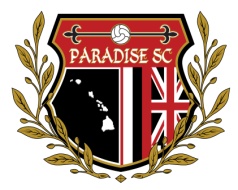 Presented by:      ROBLEDO CUP 1ST ROUND – Top two (2) finishers from each Group advance to next Round.ROBLEDO CUP 1ST ROUND – Top two (2) finishers from each Group advance to next Round.ROBLEDO CUP 1ST ROUND – Top two (2) finishers from each Group advance to next Round.ROBLEDO CUP 1ST ROUND – Top two (2) finishers from each Group advance to next Round.GROUP AGROUP BGROUP CGROUP DSOCCER TEAM FCLANIKAI THURSDAY FCSTOKED FCPUKA BUMS FCLATIN HAWAII KAIHI RUSH JUNIORSARMED FORCES FCINTERNATIONALMILILANI FUSIONKULCHA UNITED FCAFC HONOLULUBOCA WESTPACIFIC HEAT FCNORTH SHOREVAIETE OPENALA MOANA FCAll 2nd Round games will be single elimination. The Quarterfinals and the Semifinals will be played in a home and away series, with aggregate score to determine who advances. In the event that a game finishes tied at the end of regulation time, the teams will proceed directly to a PK shoot-out to determine who advances. The Championship game will be played as a single game. In the event of a tie during the Championship game, the game will proceed to two (2) 10 min over time periods, followed by a PK shoot-out if still tied.All 2nd Round games will be single elimination. The Quarterfinals and the Semifinals will be played in a home and away series, with aggregate score to determine who advances. In the event that a game finishes tied at the end of regulation time, the teams will proceed directly to a PK shoot-out to determine who advances. The Championship game will be played as a single game. In the event of a tie during the Championship game, the game will proceed to two (2) 10 min over time periods, followed by a PK shoot-out if still tied.All 2nd Round games will be single elimination. The Quarterfinals and the Semifinals will be played in a home and away series, with aggregate score to determine who advances. In the event that a game finishes tied at the end of regulation time, the teams will proceed directly to a PK shoot-out to determine who advances. The Championship game will be played as a single game. In the event of a tie during the Championship game, the game will proceed to two (2) 10 min over time periods, followed by a PK shoot-out if still tied.All 2nd Round games will be single elimination. The Quarterfinals and the Semifinals will be played in a home and away series, with aggregate score to determine who advances. In the event that a game finishes tied at the end of regulation time, the teams will proceed directly to a PK shoot-out to determine who advances. The Championship game will be played as a single game. In the event of a tie during the Championship game, the game will proceed to two (2) 10 min over time periods, followed by a PK shoot-out if still tied.SECOND ROUNDTHIRD ROUNDTHIRD ROUNDSEMI-FINALSCHAMPIONSHIPCHAMPION($50)($100)($100)($150)($250)#1  PARADISE SC  5#1  PARADISE SC  5(game A)2B – NORTH SHORE  1(game A)2B – NORTH SHORE  1A  PARADISE SC  15, 4 (19)(game A)2B – NORTH SHORE  1(game A)2B – NORTH SHORE  1(game I)B SOCCER TEAM FC  0, 1 (1)(game I)B SOCCER TEAM FC  0, 1 (1)I  PARADISE SC 0, 1 (6) (1)#8  BULLS JUNIORS  0 (f)#8  BULLS JUNIORS  0 (f)(game I)B SOCCER TEAM FC  0, 1 (1)(game M)J  DAWGS FC  0, 1 (7) (2)(game B)1A – SOCCER TEAM FC  3(game B)1A – SOCCER TEAM FC  3(game I)B SOCCER TEAM FC  0, 1 (1)(game M)J  DAWGS FC  0, 1 (7) (2)(game B)1A – SOCCER TEAM FC  3(game B)1A – SOCCER TEAM FC  3(game M)J  DAWGS FC  0, 1 (7) (2)(game M)J  DAWGS FC  0, 1 (7) (2)M DAWGS FC  3#5  DAWGS FC  9#5  DAWGS FC  9(game M)J  DAWGS FC  0, 1 (7) (2)(game O)N RUSH LATIN HFC  0(game C)1D -  BOCA WEST  0(game C)1D -  BOCA WEST  0C  DAWGS FC  3, 10 (13)(game M)J  DAWGS FC  0, 1 (7) (2)(game O)N RUSH LATIN HFC  0(game C)1D -  BOCA WEST  0(game C)1D -  BOCA WEST  0(game J)D  HSC BULLS  0 (f), 1 (1)(game M)J  DAWGS FC  0, 1 (7) (2)(game O)N RUSH LATIN HFC  0(game J)D  HSC BULLS  0 (f), 1 (1)(game M)J  DAWGS FC  0, 1 (7) (2)(game O)N RUSH LATIN HFC  0#4  HSC BULLS  3#4  HSC BULLS  3(game J)D  HSC BULLS  0 (f), 1 (1)(game O)N RUSH LATIN HFC  0(game D)2C – VAIETE OPEN  1(game D)2C – VAIETE OPEN  1(game J)D  HSC BULLS  0 (f), 1 (1)(game O)N RUSH LATIN HFC  0(game D)2C – VAIETE OPEN  1(game D)2C – VAIETE OPEN  1(game O)N RUSH LATIN HFC  0(game O)N RUSH LATIN HFC  0O DAWGS FC#2  LANIKAI TUESDAY 2 (3)#2  LANIKAI TUESDAY 2 (3)(game O)N RUSH LATIN HFC  0(game E)2A -  MILILANI FUSION 2 (2)(game E)2A -  MILILANI FUSION 2 (2)E  LANIKAI TUESDAY 5, 2 (7)(game O)N RUSH LATIN HFC  0(game E)2A -  MILILANI FUSION 2 (2)(game E)2A -  MILILANI FUSION 2 (2)(game K)F  VAIETE SC  0, 0 (0)(game O)N RUSH LATIN HFC  0(game K)F  VAIETE SC  0, 0 (0)K  LANIKAI TUES. 0, 0 (0)(game O)N RUSH LATIN HFC  0#7  VAIETE SC  4#7  VAIETE SC  4(game K)F  VAIETE SC  0, 0 (0)(game N)L  RUSH LATIN FC  2, 2 (4)(game O)N RUSH LATIN HFC  0(game F)1B -LANIKAI THURSDAY  1(game F)1B -LANIKAI THURSDAY  1(game K)F  VAIETE SC  0, 0 (0)(game N)L  RUSH LATIN FC  2, 2 (4)(game O)N RUSH LATIN HFC  0(game F)1B -LANIKAI THURSDAY  1(game F)1B -LANIKAI THURSDAY  1(game N)L  RUSH LATIN FC  2, 2 (4)(game O)N RUSH LATIN HFC  0(game N)L  RUSH LATIN FC  2, 2 (4)(game O)N RUSH LATIN HFC  0#6  HAWAII RUSH  0#6  HAWAII RUSH  0(game N)L  RUSH LATIN FC  2, 2 (4)(game G)1C -  STOKED FC  2(game G)1C -  STOKED FC  2G  STOKED FC  3, 0 (3)(game N)L  RUSH LATIN FC  2, 2 (4)(game G)1C -  STOKED FC  2(game G)1C -  STOKED FC  2(game L)H  RUSH LATIN HFC 2, 3 (5)(game N)L  RUSH LATIN FC  2, 2 (4)(game L)H  RUSH LATIN HFC 2, 3 (5)(game N)L  RUSH LATIN FC  2, 2 (4)#3  RUSH LATIN HFC  7#3  RUSH LATIN HFC  7(game L)H  RUSH LATIN HFC 2, 3 (5)(game H)2D – PUKA BUMS FC  0(game H)2D – PUKA BUMS FC  0(game L)H  RUSH LATIN HFC 2, 3 (5)(game H)2D – PUKA BUMS FC  0(game H)2D – PUKA BUMS FC  0Week 1 (Robledo Cup)Week 2 (Robledo Cup)Week 3 (Robledo Cup)SOCCER TEAM FC  4 - PACIFIC HEAT  2 (CUP A)MILILANI FUSION  1  -  LATIN HI KAI  1 (CUP A)LANIKAI Thurs.  1  -  NORTH SHORE  1 (CUP B)KULCHA UNITED  2 - RUSH JUNIORS  4 (CUP B)STOKED FC  1  -  VAIETE OPEN  0 (CUP C)AFC HONOLULU  3 - ARMED FORCES  6 (CUP C)PUKA BUMS  2  -  ALA MOANA FC  2 (CUP D)BOCA WEST  2  -  INTERNATIONAL  1 (CUP D)PACIFIC HEAT  1  -  LATIN HI KAI  3 (CUP A)SOCCER TEAM  1  - MILILANI FUSION  2 (CUP A)NORTH SHORE  1  -  RUSH JUNIORS  1 (CUP B)LANIKAI Thurs.  4  -  KULCHA UNITED  1 (CUP B)VAIETE OPEN  2  -  ARMED FORCES  0 (CUP C)STOKED FC  7  -  AFC HONOLULU  1 (CUP C)ALA MOANA FC  1  - INTERNATIONAL  1 (CUP D)PUKA BUMS  1  -  BOCA WEST  1 (CUP D)MILILANI FUSION  1  -  PACIFIC HEAT  2 (CUP A)LATIN HI KAI  0  -  SOCCER TEAM FC  2 (CUP A)KULCHA UNITED  0  -  NORTH SHORE  5 (CUP B)RUSH JUNIORS  0  -  LANIKAI Thurs.  1 (CUP B)AFC HONOLULU  0  -  VAIETE OPEN  4 (CUP C)ARMED FORCES  2  -  STOKED FC  4 (CUP C)BOCA WEST  6  -  ALA MOANA FC  3 (CUP D)INTERNATIONAL  2  -  PUKA BUMS  4 (CUP D)Group AGroup AGroup AGroup AGroup AGroup AGroup AGroup AGroup ATEAMGPWLTGFGA+/-PointsSOCCER TEAM FC +32107436LATIN HAWAII KAI *31114404MILILANI FUSION *31114404PACIFIC HEAT FC312058-30Group BGroup BGroup BGroup BGroup BGroup BGroup BGroup BGroup BTEAMGPWLTGFGA+/-PointsLANIKAI THURSDAY FC +32016247NORTH SHORE +31027255HI RUSH JUNIORS31115414KULCHA UNITED FC3030313-100Group CGroup CGroup CGroup CGroup CGroup CGroup CGroup CGroup CTEAMGPWLTGFGA+/-PointsSTOKED FC +330012399VAIETE OPEN +32106156ARMED FORCES HAWAII 312089-13AFC HONOLULU3030417-130Group DGroup DGroup DGroup DGroup DGroup DGroup DGroup DGroup DTEAMGPWLTGFGA+/-PointsBOCA WEST +32019547PUKA BUMS FC +31027525ALA MOANA FC301269-32INTERNATIONAL302147-31SECOND ROUNDSECOND ROUNDSECOND ROUNDSECOND ROUNDSECOND ROUNDSECOND ROUNDSECOND ROUNDGAME  ASCOREPKsGAME  BSCOREPKs#1  PARADISE SC5-#8  BULLS JUNIORS0-#2-B  NORTH SHORE1-#1-A  SOCCER TEAM FC3-GAME  CSCOREPKsGAME  DSCOREPKs#5  DAWGS FC9-#4  HSC BULLS3-#1-D  BOCA WEST0-#2-C  VAIETE OPEN1-GAME  ESCOREPKsGAME  FSCOREPKs#2  LANIKAI TUESDAY FC23#7  VAIETE SC4-2-B MILILANI FUSION 22#1-B LANIKAI THURSDAY FC1-GAME  GSCOREPKsGAME  HSCOREPKs#6  HAWAII RUSH0-#3  RUSH LATIN HFC7-#1-C  STOKED FC2-#2-C PUKA BUMS FC0-THIRD ROUNDTHIRD ROUNDTHIRD ROUNDTHIRD ROUNDTHIRD ROUNDTHIRD ROUNDTHIRD ROUNDTHIRD ROUNDTHIRD ROUNDGAME  ISCORESCOREAGRGAME  JSCORESCOREAGR(winner A)  PARADISE SC15419(winner C)  DAWGS FC31013(winner B)  SOCCER TEAM FC011(winner D)  HSC BULLS011GAME  KSCORESCOREAGRGAME  LSCORESCOREAGR(winner E) LANIKAI TUESDAY FC527(winner G)  STOKED FC303(winner F)  VAIETE SC000(winner H)  RUSH LATIN HFC235SEMIFINALSSEMIFINALSSEMIFINALSSEMIFINALSSEMIFINALSSEMIFINALSSEMIFINALSSEMIFINALSSEMIFINALSGAME  MSCORESCOREAGRGAME  NSCORESCOREAGR(winner I) PARADISE SC011(winner K) LANIKAI TUESDAY FC000(winner J) DAWGS FC012(winner L) RUSH LATIN HFC224CHAMPIONSHIPCHAMPIONSHIPCHAMPIONSHIPCHAMPIONSHIPGAME  OSCOREOTPK Shoot-Out(winner M)  DAWGS FC0--(winner N)  RUSH LATIN HFC0--